Svar på enkät om RUFS 2050 			TRN 2022-0120 Stockholms läns Bildningsförbund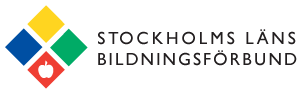 Stockholms läns Bildningsförbund, SLB, samlar länets folkbildningsorganisationer; studieförbund och folkhögskolor. SLB samordnar och möjliggör samverkan, erfarenhetsutbyte och kunskapsinhämtning för medlemmarna. SLB bedriver även opinionsarbete och arbetar för att synliggöra folkbildningen i länet, och dess betydelse för samhälle och medborgare. Visionen och målen är fortsatt relevanta och giltiga. Nedan kommentarer kring de två första målen. 

Mål 1: Att bygga bostäder av olika typer och slag, boenden för unga vuxna, inflyttade människor och för personer som sökt sin tillflykt till Sverige och Stockholm är fortsatt mycket viktigt. Om vi ska vara en attraktiv region så måste det gälla för alla, inte bara för dem med stora resurser eller kontakter. Bostad är en grundförutsättning för ett gott liv och bra mående. Utöver bostad behöves en bra miljö runt omkring och till och från arbete/studier. Förutom service av olika slag är samlingslokaler och möjliga träffpunkter där människor kan mötas viktiga. Det kan vara kulturhus, bibliotek, Folkets Hus eller andra typer av lokaler/platser där det är öppet för möten och umgänge. 
Mål 2. En stor del av de arbetslösa i länet har utländsk härkomst, och en faktor som försvårar anställning är brister i svenska språket. Det finns studier som visar detta. Här måste vi på allvar ge rätt förutsättningar för människor att få lära sig svenska, kanske i kombination med praktik/deltidsarbete. Och bland annat innebär det längre tid för en del, för att komma in i och lära sig språket. Folkhögskolor och studieförbund har mångårig erfarenhet av att språkkurser mm för de med brister i svenska mm. Att bli anställningsbar är en högsta önskan för de flesta, men förutsättningar måste också ges. 
För de som inte orkar eller klarar gymnasiet av olika skäl kan folkhögskolan vara en andra chans. Folkhögskolans deltagare har fina resultat och de allra flesta söker vidare till högre studier eller börjar arbeta. 
Att ha ett boende som en trivs med, miljö runt om som är fin och möjliggör kontakt med grannar mfl är oerhört viktigt för att känna tillit och ansvar för sitt område. När en möts och kommer i samspråk, lär känna varandra ökar också förståelsen och trivseln. Tilliten stärks. De 6 utmaningarna känns fortsatt relevanta och på djupet viktiga att ta tag i, några mer än andra. Utmaning 1. Att ha ett eget, bra boende är en viktig nyckel för ett bra mående. Tryggheten i att ha en bostad påverkar hälsan. Det måste byggas bostäder för alla människor, av olika typ och kostnad. Utmaning 2. Olika slags bostäder måste byggas, och blanda gärna olika boendetyper i områden runt om i länet. Utbildningar bör också finnas av olika slag, alla är inte formade på ett och samma vis. En del behöver mera tid för sitt lärande tex. Att samverka, det offentliga och andra aktörer, är en väg att bredda paletten av utbildningar och studier som kan erbjudas länets invånare. 
Utmaning 3. Bostäder – igen - är en förutsättning för en attraktiv och växande region. Men det räcker inte med bostäder för att locka och få människor att trivas. Det måste finnas andra värden utöver arbetet/studierna/forskningen också att erbjuda människor som flyttar hit. 
Utmaning 4. Kanske den viktigaste utmaningen – klimatet! Här behöver alla olika nivåer, det offentliga, myndigheter, näringsliv och det civila samhället kroka arm och gemensamt arbeta för klimatet. Vissa delar av tillväxt kanske måste avstås för att arbetet med klimatet och klimatpåverkan ska ge resultat. Utmaning 5 och 6 hänger ihop och är tillsammans med utmaning 4 de viktigaste och mest angelägna. Det känns snarare som vi backar i ambitionen om en jämlik arbets- och boendemarknad. Segregationen ökar i länet, och tilliten mellan människor minskar snarare. Vi vet tex att personer med utomeuropeisk härkomst har svårare att få arbete. Och valdeltagandet minskade i flera av länets kommuner. De socioekonomiska skillnaderna ökar och många känner en hopplöshet. Arbetet med att öka känslan av tillhörighet, och att gapet mellan olika områden i länet minskar. På riktigt arbeta för att de socioekonomiska skillnaderna ska minska och otryggheten. Det är en demokratifråga att alla invånare ska ha samma service, stöd och förutsättningar – utifrån vars och ens behov och möjlighet. Det måste gälla från start; Mödravård, BVC, förskolor, skola, Vårdcentraler, annan service osv. Att bara etablera sig där resursstarka människor bor är inte en framkomlig väg om vi menar allvar. Detta är en demokratifråga!Demokrati, i dess vida form (inte bara valdagen) kanske kan vara en tematisk rubrik. 
Ang det rumsliga så vill vi lyfta behovet av mellanrum; dvs mötesplatser, parker, miljöer där man som boende kan samlas, mötas och ibland uppleva något (eller själv skapa).  Att inte glömma dessa ytor och lokaler som en kan behöva på sin fritid. Inte så mycket tyvärr. Men arbetet med den Regionala Folkbildningsstrategin har varit en anledning till att RUFS aktualiserats och delvis använts. Även Kulturstrategin. Kortversioner eller sammanfattningar är alltid uppskattade. Men även dragningar/genomgångar av den som en kan delta i. Kanske med olika teman, så väljer en det/dem tema som berör en mer. Stockholm 2022-11-24
Stockholms läns Bildningsförbund
Maria Jörfalk, länsbildningskonsulent